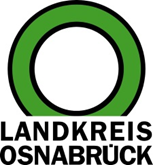 Landkreis Osnabrück	Sprechzeiten:	Der Landkreis im Internet:Am Schölerberg 1	Montag bis Freitag, 8.00 bis 13.00 Uhr.	http://www.lkos.de49082 Osnabrück	Donnerstag auch bis 17.30 Uhr.	Ansonsten nach VereinbarungSchild mahnt nach tödlichem Verkehrsunfall in AlfhausenAlfhausen. Nach dem schweren Verkehrsunfall an der B 68 in Alfhausen, bei dem Anfang April ein 51-jähriger Pkw-Fahrer ums Leben gekommen ist, mahnt ein großes Schild zu einer vorsichtigen Fahrweise.Der Landkreis Osnabrück will mit dieser Aktion zu mehr Achtsamkeit im Straßenverkehr aufrufen. „Wir treffen damit keine Schuldzuweisung, sondern wollen an den schlimmen Unfall erinnern, solange dieser noch im Bewusstsein der Bevölkerung präsent ist“, erläuterte Kreisrat Winfried Wilkens den Sinn der Vorgehensweise.Deshalb werde das Schild auch nicht zu einer Dauereinrichtung, sondern rechtzeitig wieder abgebaut, bevor ein Gewöhnungseffekt eintrete. Vielleicht bringe die direkte Konfrontation mit dem Unfallgeschehen vor Ort den einen oder anderen Verkehrsteilnehmer dazu, sein Fahrverhalten zu überprüfen, hofft Wilkens. In diesem Zusammenhang appellierte Wilkens besonders an die Verkehrsteilnehmer, ihre Fahrweise den jeweiligen Straßen-, Sicht- und Witterungsverhältnissen anzupassen. Auch gut ausgebaute Straßen wie die B 68 seien nur unter Beachtung der zulässigen Höchstgeschwindigkeit gefahrlos zu befahren.Im  Landkreis Osnabrück sind in diesem Jahr bisher sechs Menschen bei Verkehrsunfällen ums Leben gekommen; zum selben Zeitpunkt des Vorjahres waren es fünf.Bildunterschrift:Eine Unfalltafel an der B 68 in Alfhausen erinnert an den tödlichen Verkehrsunfall.Foto: Landkreis Osnabrück/Manfred MotzekLandkreis Osnabrück  Postfach 25 09  49015 OsnabrückDer LandratDer LandratAn dieRedaktionReferat für Assistenzund Kommunikation-Pressestelle-Datum:	3.5.2019Zimmer-Nr.:	2063Auskunft erteilt:	Henning Müller-DetertDurchwahl:Referat für Assistenzund Kommunikation-Pressestelle-Datum:	3.5.2019Zimmer-Nr.:	2063Auskunft erteilt:	Henning Müller-DetertDurchwahl:Pressemitteilung
Tel.: (05 41) 501-Fax: (05 41) 501-e-mail:20634420mueller-detert@lkos.de